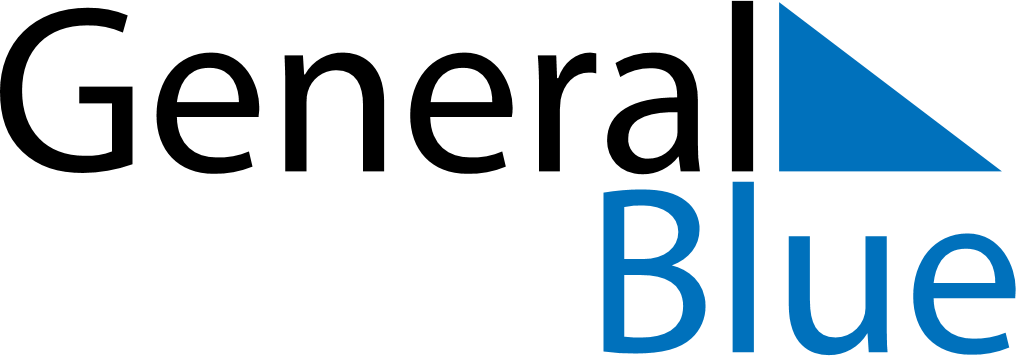 Daily Planner February 23, 2026 - March 1, 2026Daily Planner February 23, 2026 - March 1, 2026Daily Planner February 23, 2026 - March 1, 2026Daily Planner February 23, 2026 - March 1, 2026Daily Planner February 23, 2026 - March 1, 2026Daily Planner February 23, 2026 - March 1, 2026Daily Planner February 23, 2026 - March 1, 2026Daily Planner MondayFeb 23TuesdayFeb 24WednesdayFeb 25ThursdayFeb 26FridayFeb 27 SaturdayFeb 28 SundayMar 01MorningAfternoonEvening